ДОКЛАДПотехина Александра Николаевичаглавы Галичского муниципального района Костромской областио достигнутых значениях показателейдля оценки эффективности деятельности органов местного самоуправленияГаличского муниципального районаза 2020 годи их планируемых значениях на 3-летний период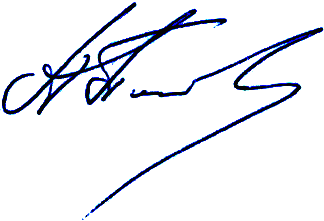 Подпись _______________ А.Н.ПотехинДата  29 апреля  2021 годаПоказатели эффективности деятельности органов местного самоуправления Галичского муниципального района Костромской областиII. Текстовая частьдоклада главы Галичского муниципального района Костромской областио достигнутых значениях показателей для оценки эффективностидеятельности органов местного самоуправления муниципального районаза 2020 год и их планируемых значениях на 3-летний период             Доклад главы Галичского муниципального района Костромской области о достигнутых значениях показателей для оценки эффективности деятельности органов местного самоуправления муниципального района за 2020 год и их планируемых значениях на 3-летний период (далее - Доклад) подготовлен в целях реализации положений Федерального закона от 06.10.2003 № 131- ФЗ «Об общих принципах организации местного самоуправления в РФ», Указа Президента РФ от 28.04.2008 № 607 «Об оценке эффективности деятельности органов местного самоуправления городских округов и муниципальных районов».        Доклад представляет собой анализ показателей, характеризующих  качество жизни, уровень социально-экономического развития муниципального района, эффективность муниципального управления, в динамике за 2018-2020 годы и их планируемых значений на 3-летний период.         В качестве исходных данных использовались статистические данные, отчеты отделов и подведомственных структур администрации муниципального района.Экономическое развитиеНесмотря на введение ограничений на работу предприятий и организаций в ряде отраслей и сегментов экономики, а также других мер для предотвращения распространения коронавирусной инфекции, итоги экономического развития 2020 года демонстрируют сохранение стабильности  в районе.Мониторинг экономической ситуации в районе проводился на постоянной основе. В отчетном году ежемесячно отслеживались основные показатели социально-экономического развития на основе статистических данных,  ежеквартально анализировался ход выполнения индикативного плана социально-экономического развития района на 2020 год.По оценочным данным оборот организаций в отчетном году достиг 1 666,8 млн. рублей, что на 5,2% превышает уровень 2019 года. Более 95,0% в общем показателе обеспечено ключевыми отраслями – это сельское хозяйство, промышленность.1. Число субъектов малого и среднего предпринимательства в расчете на 10 тыс. человек населенияНа основании сведений единого реестра субъектов малого и среднего предпринимательства, сформированного Федеральной налоговой службой по состоянию на 01.01.2021 года в муниципальном районе зарегистрировано 99 субъектов малого и среднего бизнеса.Численность субъектов малого и среднего предпринимательства в расчете на 10 тыс. человек населения по итогам 2020 года составила 142 ед., что на 20,6% ниже уровня 2019 года. Основной причиной снижения показателя является сокращение на территории района количества индивидуальных предпринимателей и микропредприятий. Негативные тенденции сокращения численности субъектов малого предпринимательства связаны с пандемией коронавируса, отменой с 2021 года системы налогообложения в виде единого налога на вмененный доход и как следствие этого переходом индивидуальных предпринимателей на специальный налоговый режим налог на профессиональный доход (самозанятые). 2. Доля среднесписочной численности работников (без внешнихсовместителей) малых и средних предприятий в среднесписочной  численности работников (без внешних совместителей) всех предприятий и организаций        С самого начала борьбы с распространением коронавируса  главной задачей муниципалитета стало сохранение доходов граждан и поддержка занятости. В минувшем году большинству предприятий удалось сохранить рабочие коллективы, обеспечить своевременность выплаты заработной платы, не допустить задолженности по налоговым платежам в бюджеты всех уровней.  Предприятиям удалось сохранить не только численность работников, но и не снизить темпы производства.Доля среднесписочной численности работников (без внешних совместителей) малых и средних предприятий в среднесписочной численности работников (без внешних совместителей) всех предприятий и организаций в 2020 году составила 39,15%, что к уровню 2019 года, возросла на 7,55%.3. Объем инвестиций в основной капитал (за исключением бюджетныхсредств) в расчете на 1 жителя        Важным показателем экономического развития муниципального образования являются инвестиции в основной капитал. Инвестиции, вложенные в экономику района за счет всех источников финансирования, по итогам 2020 года составили 335 529,00 тыс. рублей.       Объем инвестиций в основной капитал в 2020 году по муниципальному образованию в расчете на 1 жителя составил 48 205 руб., что выше уровня 2019 года в 5,79 раза.         В структуре инвестиций основная часть приходится на перерабатывающую промышленность, где реализуется строительство птицеводческого комплекса для выращивания ремонтного стада кур–несушек – акционерным обществом «Галичское» по птицеводству. Продолжилась модернизация производства предприятия ООО «ГК- Форест».В  2021 году ООО «Ладыгино» начинает реализовывать инвестиционный проект «Инновационное развитие и комплексная техническо-технологическая модернизация молочного скотоводства». В рамках рассматриваемого инвестиционного проекта предполагается осуществить  инвестиции на общую сумму 40,6 млн. руб.  - предусмотрено приобретение сельскохозяйственной техники, модернизация молочно-товарной фермы на 200 голов, с использованием современных технологий и оборудования.4.Доля площади земельных участков, являющихся объектаминалогообложения земельным налогом, в общей площади территории городского округа (муниципального района)       Доля площади земельных участков, являющихся объектами налогообложения земельным налогом, в общей площади территории муниципального района в 2020 году составила 12,98%, рост к  2019 году составил 1,18%.       В 2020 году путем проведения аукционов предоставлено в собственность 2 земельных участка общей площадью 0,1526 га. 5. Доля прибыльных сельскохозяйственных организаций в общем их числе        Структуру АПК района составляют 6 предприятий, 9 – КФХ и 3517 – личных подсобных хозяйств, всего в сельскохозяйственном производстве занято - 752 человека, средняя заработная плата  по сельхозпредприятиям составила –     34 713 руб. Из общего количества сельскохозяйственных предприятий - пять являются прибыльными, что составляет 83,3 процентных пункта от общего количества. В последующие годы сохранения доли прибыльных сельскохозяйственных организаций планируется достичь за счёт технической и технологической модернизации и более высокого уровня культуры земледелия.6. Доля протяженности автомобильных дорог общего пользования местного значения, не отвечающих нормативным требованиям, в общей протяженности автомобильных дорог общего пользования местного значения       Повышение качества содержания автомобильных дорог общего пользования местного значения и совершенствование транспортной доступности для населения остается важнейшей проблемой для района.В муниципальной собственности Галичского муниципального района находятся автомобильные дороги общего пользования местного значения общей протяженностью 395,3 км. из них не отвечает нормативным требованиям 68,8 процентов  - 271,9 км.  В рамках государственной программы Костромской области "Развитие транспортной системы Костромской области" в 2020 году было отремонтировано 6,87 км. дорог местного значения. В 2021-2023 годах планируется снизить долю протяженности автомобильных дорог общего пользования местного значения, не отвечающих нормативным требованиям, в общей протяженности автомобильных дорог общего пользования местного значения до 59%. 7. Доля населения, проживающего в населенных пунктах, не имеющихрегулярного автобусного и (или) железнодорожного сообщенияадминистративным центром городского округа (муниципального района), в общей численности населения городского округа (муниципального района)       Население Галичского муниципального района на 01.01.2021 год составило 6 813 человек. Количество населенных пунктов – 299.  В целях  обеспечения передвижения населения, сообщения с административным центром функционируют межмуниципальные автомобильные маршруты  ООО «Галичское автотранспортное предприятие» и ИП Рамазанова Ф.Т.     Общее количество межмуниципальных маршрутов, связывающих район с административным центром   - 14 единиц.      Кроме этого, транспортное сообщение района с административным  центром и другими муниципальными образованиями представлено железнодорожным транспортом. Но несмотря на это, доля населения, проживающего в населенных пунктах, не имеющих регулярного автобусного и (или) железнодорожного сообщения административным центром городского округа (муниципального района), в общей численности населения городского округа (муниципального района), составляет  4,2 процента.8. Среднемесячная номинальная начисленная заработная плата работников       Администрацией на постоянной основе осуществлялся мониторинг уровня заработной платы по основным видам экономической деятельности как ключевого источника доходов жителей района и формирования базы для налога на доходы физических лиц.8.1. крупных и средних предприятий и некоммерческих организаций;В 2020 году среднемесячная заработная плата сохранила тенденцию роста практически по всем видам экономической деятельности. Размер среднемесячной заработной платы работников крупных и средних предприятий и некоммерческих организаций муниципального района  в 2020 году увеличился на 6,9% по сравнению с уровнем 2019 года, и составил 32 869,8 руб. Рост среднемесячной заработной платы в 2020 году обусловлен индексацией заработной платы, увеличением прожиточного минимума трудоспособного населения, определяющего минимальный размер оплаты труда.8.2. муниципальных дошкольных образовательных учреждений;Среднемесячная заработная плата работников дошкольных образовательных учреждений в 2020 году составила 20 517,8 рублей. Темп роста по сравнению с 2019 годом составил 103,2%. 8.3. муниципальных общеобразовательных учреждений;Среднемесячная заработная плата работников муниципальных образовательных учреждений в 2020 году составила 24 091,1 рублей. Темп роста по сравнению с 2019 годом составил 103,9%. 8.4. учителей муниципальных общеобразовательных учреждений;Среднемесячная заработная плата учителей муниципальных образовательных учреждений в 2020 году составила 28 789,69 рублей. Темп роста по сравнению с 2019 годом составил 103,6%. 8.5. муниципальных учреждений культуры и искусства;Среднемесячная номинальная начисленная заработная плата работников муниципальных учреждений культуры и искусства в 2020 году составила 28 681,9 рублей. Темп роста по сравнению с 2019 годом составил 102,3%.      В учреждениях образования и культуры продолжают действовать  достигнутые соотношения по повышению заработной платы отдельных категорий работников бюджетной сферы, установленных «майскими» Указами Президента РФ 2012 года, а также с 01 января 2020 года была проиндексирована заработная плата в бюджетной сфере. II.Дошкольное образованиеОдним из главных условий устойчивого развития является активная работа на будущее. Ключевое значение в этой работе имеет интеллектуальный и профессиональный  потенциал общества и, особенно, молодежи. Решающую роль в его формировании играет система образования.На 1 января 2021 года на территории муниципального района  проживает 406 детей в возрасте от 1-6 лет. В районе функционируют 4 муниципальных дошкольных образовательных учреждения. 9.Доля детей в возрасте 1 – 6 лет, получающих дошкольнуюобразовательную услугу и (или) услугу по их содержанию в муниципальных образовательных учреждениях в общей численности детей в возрасте 1 - 6 лет       Услугами дошкольного образования в 2020 году охвачено 51,9 % детей от общего количества детей в возрасте 1 - 6 лет (2019 год – 49 %). Невысокое значение данного показателя связано с сокращением общего количества детей в возрасте 1 – 6 лет в муниципальном районе на 78 детей.10. Доля детей в возрасте 1-6 лет, стоящих на учете для определения в муниципальные дошкольные образовательные учреждения, в общей численности детей в возрасте 1-6 лет        Доля детей в возрасте 1-6 лет, стоящих на учете для определения в муниципальные дошкольные образовательные учреждения, по сравнению с 2019 годом, увеличилось на 0,2%. На значения показателя в отчетном периоде повлияло снижение рождаемости в предыдущие годы и, соответственно, уменьшение количества детей данного возраста.11. Доля муниципальных дошкольных образовательных учреждений, здания которых находятся в аварийном состоянии или требуют капитального ремонта, в общем числе муниципальных дошкольных общеобразовательных учреждений       В 2018-2020 годах во всех дошкольных учреждениях района проводились текущие / косметические ремонтные работы, в результате на конец 2020 года зданий, признанных аварийными или требующими капитального ремонта, в районе нет.III. Общее и дополнительное образование      В 2020 году сеть муниципальных общеобразовательных учреждений, обеспечивающая обучение по основным и дополнительным образовательным программам детей, не изменилась - на территории района зарегистрировано 9 общеобразовательных организаций, из них 5 средние и 4 основные общеобразовательные школы.13. Доля выпускников муниципальных общеобразовательных учреждений, не получивших аттестат о среднем (полном) образовании, в общей численности выпускников муниципальных общеобразовательных учреждений В 2020 г. из выпускников, допущенных к прохождению государственной итоговой аттестации, все успешно сдали ЕГЭ и получили аттестат о среднем общем образовании. Доля выпускников муниципальных общеобразовательных учреждений, не получивших аттестат о среднем (полном) образовании, в общей численности выпускников муниципальных общеобразовательных учреждений составляет 0%.14. Доля муниципальных общеобразовательных учреждений,соответствующих современным требованиям обучения, в общем количестве муниципальных общеобразовательных учреждений     Доля муниципальных общеобразовательных учреждений, соответствующих современным требованиям обучения, в общем количестве муниципальных общеобразовательных учреждений в 2020 году составила 84,72 %, снижение к уровню  2019 года составило 2,7 процента.       К современным требованиям обучения относятся качественные показатели инфраструктуры  (материально - технической  и  технологической  базы)  обучения,  позволяющие  в  полном  объёме  реализовать  требования  федеральных государственных образовательных стандартов к условиям обучения.        В рамках реализации муниципальной программы «Образование» будет продолжена работа по реализации мероприятий по приведению зданий образовательных организаций в соответствие с требованиями пожарной, санитарно - эпидемиологической, антитеррористической безопасности.15. Доля муниципальных общеобразовательных учреждений, здания которых находятся в аварийном состоянии или требуют капитального ремонта, в общем количестве муниципальных общеобразовательных учреждений      Ежегодно во всех общеобразовательных учреждениях района проводятся ремонтные работы. Доля муниципальных общеобразовательных учреждений,здания которых находятся в аварийном состоянии или требуют капитального ремонта, в общем количестве муниципальных общеобразовательных учреждений, составляет 0 %.16. Доля детей первой и второй групп здоровья в общей численности обучающихся в муниципальных общеобразовательных учрежденияхДоля детей первой и второй групп здоровья, в общей численности обучающихся в муниципальных общеобразовательных учреждениях, составляет 91 %, в 2019 году - 92 %. Несмотря на создание условий для сохранения и укрепления здоровья школьников (во всех образовательных учреждениях района применяются элементы здоровьесберегающих технологий, ежегодно разрабатывается и реализуется календарный план совместных спортивных мероприятий, проводятся различные акции, педагоги делятся опытом по вопросам сохранения и укрепления здоровья учащихся).17. Доля обучающихся в муниципальных общеобразовательныхучреждениях, занимающихся во вторую (третью) смену, в общей численности обучающихся в муниципальных общеобразовательных учреждениях      Обучение во всех общеобразовательных учреждениях муниципального образования организовано в одну смену.18. Расходы бюджета муниципального образования на общее образование в расчете на 1 обучающегося в муниципальных общеобразовательных учрежденияхРасходы бюджета муниципального района на общее образование в 2020 году (в расчете на 1 обучающегося в муниципальных общеобразовательных учреждениях) составили 199,32 тыс. рублей. Увеличение расходов на 2,6 % по отношению к 2019 году связано с ростом тарифов на коммунальные услуги, а также с увеличением цен на продукты питания и материальные запасы. Общий объем расходов бюджета муниципального образования на общее образование за 2020 год составил 108 830 тыс. руб. Среднегодовое количество обучающихся в образовательных учреждениях за 2020 год составило 546 человек. Сокращение общего объема финансирования на 2,5% к уровню прошлого года связано с сокращением численности обучающихся на 29 человек.19. Доля детей в возрасте 5-18 лет, получающих услуги по дополнительному образованию в организациях различной организационно-правовой формы и формы собственности, в общей численности детей данной возрастной группы       Доля детей в возрасте 5-18 лет, получающих услуги по дополнительному образованию в организациях различной организационно-правовой формы и формы собственности составляет 39,8 % (390 человек) от общего числа детей в возрасте 5-18 лет. В эту долю вошли дети, получающие услуги по дополнительному образованию в 3-х школах по отрасли «Культура».Численность детей в возрасте 5-18 лет, проживающих в муниципальном районе  на  01.01.2021 года – 1002. IV.Культура.    Одним из важных направлений деятельности администрации муниципального района в сфере культуры является организация работы культурно - досуговых учреждений, сохранение и развитие самодеятельного народного творчества, поддержка клубных формирований, обеспечение максимальной доступности к культурным благам.20. Уровень фактической обеспеченности учреждениями культуры от нормативной потребности:Уровень фактической обеспеченности учреждениями культуры в муниципальном образовании от нормативной потребности составляет:20.1 клубами и учреждениями клубного типа – 100%;20.2 библиотеками – 100% ;20.3 парками культуры и отдыха – 0%.21. Доля муниципальных учреждений культуры, здания которых находятся в аварийном состоянии или требуют капитального ремонта, в общем количестве муниципальных учреждений культурыЕжегодно в учреждениях культуры проводятся ремонтные работы. Однако по состоянию на 01.01.2021 года 2 здания учреждений культуры требуют капитального ремонта.Таким образом, доля муниципальных учреждений культуры, здания которых находятся в аварийном состоянии или требуют капитального ремонта, в общем количестве муниципальных учреждений культуры составляет 6,9%. 22. Доля объектов культурного наследия, находящихся в муниципальной собственности и требующих консервации или реставрации, в общем количестве объектов культурного наследия, находящихся в муниципальной собственности        Количество объектов культурного наследия на территории района составляет 10 единиц, из них в 2020 году в муниципальной собственности находилось 6 единиц, требующих консервации или реставрации.        Значение показателя «Доля объектов культурного наследия, находящихся в муниципальной собственности и требующих консервации или реставрации, в общем количестве объектов культурного наследия, находящихся в муниципальной собственности» за 2020 год составило 60 %. В 2021-2023 годах отсутствие финансирования не позволит улучшить показатель.V. Физическая культура и спорт     Основной целью работы в области физической культуры и спорта является привлечение жителей района к занятиям физкультурой и спортом и приобщение к здоровому образу жизни. На достижение данной цели направлена муниципальная программа «Развитие физической культуры и спорта».23. Доля населения, систематически занимающегося физической культурой и спортомВ муниципальном районе наблюдается устойчивый рост доли населения, систематически занимающегося физической культурой и спортом. За 2020 год систематически занимается физической культурой и спортом 2099 человека, таким образом, доля населения систематически занимающегося физической культурой и спортом в 2020 году составила 32,5% от численности населения в возрасте 3-79 лет, что на 6,4 процентных пункта выше, чем в 2019 году.23.1. Доля обучающихся, систематически занимающихся физической культурой и спортом, в общей численности обучающихсяВ 2020 году доля обучающихся, систематически занимающихся физической культурой и спортом, в общей численности обучающихся составила 77,5%, по сравнению с 2019 годом показатель вырос на 16,6 процентных пункта.  В последующие годы планируется незначительный рост показателя, и увеличение к 2023 году до 89,5%. VI. Жилищное строительство и обеспечение граждан жильем	 Одним из главных приоритетов деятельности администрации района является создание комфортных условий для проживания населения, а это в первую очередь улучшение жилищных условий и предоставление коммунальных услуг хорошего качества. 24. Общая площадь жилых помещений, приходящаяся в среднем на одного жителя     Ввод жилых домов на территории района в 2020 году незначительно сократился к уровню 2019 года и составил 1784,7 кв.м. общей площади.Значение показателя «общая площадь жилых помещений, приходящаяся в среднем на одного жителя» в 2020 году составило 37,6 кв.м. (2019 год – 36,4 кв.м.), из них введенная за год - 0,26 кв.м (2019 год - 0,15 кв. м).      Площадь жилых помещений увеличивается за счет ввода нового жилья индивидуальными застройщиками.25. Площадь земельных участков, предоставленных для строительства врасчете на 10 тыс. человек населения      В 2020 году площадь земельных участков, предоставленных для строительства, составила 2,5 га в расчете на 10 тыс. населения. Все участки предоставлены для жилищного строительства, индивидуального строительства и комплексного освоения в целях жилищного строительства.26. Площадь земельных участков, предоставленных для строительства, в отношении которых с даты принятия решения о предоставлении земельного участка или подписания протокола о результатах торгов (конкурсов, аукционов) не было получено разрешение на ввод в эксплуатациюЗемельные участки, предоставленные для строительства, в отношении которых с даты принятия решения о предоставлении земельного участка или подписания протокола о результатах торгов (конкурсов, аукционов) не было получено разрешение на ввод в эксплуатацию на территории района отсутствуют.VII. Жилищно-коммунальное хозяйство       Сфера ЖКХ по прежнему остается в кризисном состоянии, что связано с неудовлетворительным финансовым положением предприятий ЖКХ, высокими затратами, неразвитостью конкурентной среды, высокой степенью износа основных фондов.27. Доля многоквартирных домов, в которых собственники помещений выбрали и реализуют один из способов управления многоквартирными домами, в общем числе многоквартирных домов, в которых собственники помещений должны выбрать способ управления данными домамиПо состоянию на 1 января 2021 года, на территории муниципального образования, доля многоквартирных домов, в которых собственники помещений выбрали и реализуют один из способов управления многоквартирным домом, составляет 100% и к  2023 году останется неизменным.28. Доля организаций коммунального комплекса, осуществляющих производство товаров, оказание услуг по водо-, тепло-, газо-, электроснабжению, водоотведению, очистке сточных вод, утилизации (захоронению) твердых бытовых отходов и использующих объекты коммунальной инфраструктуры на праве частной собственности, по договору аренды или концессии, участие субъекта Российской Федерации и (или) муниципального, городского округов (муниципального района) в уставном капитале которых составляет не более 25 процентов, в общем числе организаций коммунального комплекса, осуществляющих свою деятельность на территории муниципального, городского округов (муниципального района)Доля организаций коммунального комплекса, осуществляющих производство товаров, оказание услуг по водо-, тепло-, газо-, электроснабжению, водоотведению, очистке сточных вод, утилизации (захоронению) твердых бытовых отходов и использующих объекты коммунальной инфраструктуры на праве частной собственности, по договору аренды или концессии, участие субъекта Российской Федерации и (или) городского округа (муниципального района) в уставном капитале которых составляет не более 25 процентов, в общем числе организаций коммунального комплекса, осуществляющих свою деятельность на территории муниципального образования составляет 66,7%.В дальнейшем данный показатель планируется повысить за счет заключения концессионных соглашений на объекты коммунального комплекса. 29. Доля многоквартирных домов, расположенных на земельных участках, в отношении которых осуществлен государственный кадастровый учетДоля многоквартирных домов, расположенных на земельных участках, в отношении которых осуществлен государственный кадастровый учет составляет 83,5 %.Улучшение показателя планируется достичь за счет активной разъяснительной работы администрации муниципального образования с населением (старшими и активистами многоквартирных домов) и взаимодействия с Федеральной службой государственной регистрации, кадастра и картографии по Галичскому району.  30. Доля населения, получившего жилые помещения и улучшившего жилищные условия в отчетном году, в общей численности населения, состоящего на учете в качестве нуждающегося в жилых помещениях      В 2020 году смогли улучшить жилищные условия 2,06 % граждан из числа, состоящих на учете в качестве нуждающихся в жилых помещениях (2019 – 0,9 %).     Значение показателя зависит от объемов государственных субсидий на строительство и приобретение жилья.VIII. Организация муниципального управления31. Доля налоговых и неналоговых доходов местного бюджета (за исключением поступлений налоговых доходов по дополнительным нормативам отчислений) в общем объеме собственных доходов бюджета муниципального образования (без учета субвенций)     Доля налоговых и неналоговых доходов местного бюджета в общем объеме собственных доходов бюджета (без учета субвенций) в 2020 году составила 35,5 % (на 5,2% меньше, чем в 2019 году). На снижение объемов поступления налоговых и неналоговых доходов в местный бюджет относительно 2019 года повлияли последствия, вызванные пандемией коронавирусной инфекции COVID-19.32. Доля основных фондов организаций муниципальной формы собственности, находящихся в стадии банкротства, в основных фондах организаций муниципальной формы собственности (на конец года, по полной учетной стоимости)         Доля основных фондов организаций муниципальной формы собственности, находящихся в стадии банкротства, в основных фондах организаций муниципальной формы собственности на конец 2020 года составила 0,0 %.33. Объем не завершенного в установленные сроки строительства, осуществляемого за счет средств бюджета муниципального, городского округов (муниципального района)Объектов незавершенного в установленные сроки строительства, осуществляемого за счет бюджета муниципального района, не имеется.34. Доля просроченной кредиторской задолженности по оплате труда (включая начисления на оплату труда) муниципальных учреждений в общем объеме расходов муниципального образования на оплату труда (включая начисления на оплату труда)Кредиторской задолженности по оплате труда муниципальных бюджетных учреждений нет.35. Расходы бюджета муниципального образования на содержание работников органов местного самоуправления в расчете на одного жителя муниципального образования      Расходы бюджета муниципального района на содержание работников органов местного самоуправления в расчете на 1 жителя муниципального района по итогам 2020 года составили 4880,2 рубля.      Увеличение расходов по сравнению с 2019 годом связано с ростом заработной платы работников и уменьшением общей численности населения района. В прогнозном периоде значение показателя будет увеличиваться с учетом роста темпов инфляции.36. Наличие в муниципальном, городском округе (муниципальном районе) утвержденного генерального плана муниципального, городского округов (схемы территориального планирования муниципального района)      Решением Собрания депутатов Галичского муниципального района Костромской области от 27 декабря  2021 года № 27 утверждена схема  территориального планирования Галичского муниципального района Костромской области.37. Удовлетворенность населения деятельностью местного самоуправления муниципального, городского округов (муниципального района)         Удовлетворенность населения деятельностью органов местного самоуправления по муниципальному району в 2020 году составила 52,7% от числа опрошенных.        Данный показатель складывается из уровня удовлетворенности населения деятельностью муниципалитета по решению основных вопросов местного значения.Наиболее высокие показатели уровня удовлетворенности наблюдаются в сфере дошкольного образования (82,5 %), теплоснабжения (91,1 %), электроснабжения (95,5 %), общего и дополнительного образования (67,1 %), культуры (59,2 %).       Причинами неудовлетворенности населения результатами деятельности органов местного самоуправления района остаются высокие тарифы на жилищно-коммунальные услуги и некачественное предоставление данных услуг, плохое состояние автомобильных дорог.Также на оценку населением деятельности органов местного самоуправлениявлияет снижение качества жизни и реальных доходов населения, что связано с ухудшением социально-экономической ситуации в стране.38. Среднегодовая численность постоянного населенияПо данным Управления Федеральной службы государственной статистики среднегодовая численность населения муниципального района в 2020 году составила 6900 человек. Демографическая ситуация на территории района характеризуется ежегодным снижением общей численности населения. Решающую роль в демографическом развитии оказывает миграция. В основном наблюдается переезд молодого трудоспособного населения в крупные города по причине привлекательной развитой инфраструктуры мегаполиса и лучшей перспективы трудоустройства. В 2020 году количество выбывших с территории района составило 454 человека. Численность прибывших на территорию в 2020 году составила 349 человек, таким образом, миграционная убыль населения в отчетном году составила 105 человек. По-прежнему, на территории муниципального образования наблюдается устойчивая естественная убыль населения, в отчетном году она составила 72 человека. IX. Энергосбережение и повышение энергетической эффективности39. Удельная величина потребления энергетических ресурсов (электрическая и тепловая энергия, вода, природный газ) в многоквартирных домах39.1 электрическая энергия - на территории муниципального образования в отчетном 2020 году по сравнению с базовым 2019 годом, наблюдается рост объема потребления электроэнергии в многоквартирных домах на вышеуказанной территории. Данный показатель повлиял на удельную величину потребления электрической энергии. Удельная величина потребления электрической энергии в многоквартирных домах в 2020 году относительно 2019 года увеличилась и составила 725 кВт на одного проживающего. 39.2. тепловая энергия - удельная величина потребления тепловой энергии в расчете на 1 м2 обшей площади многоквартирных домов в 2020 году увеличилась относительно 2019 года на 0,02 %, и составила 0,22 Гкал на 1 м2.39.4. холодная вода - удельная величина потребления холодного водоснабжения в многоквартирных домах в 2020 году относительно 2019 года снизилась на 1,7%, и составила 22,6 м3 на одного проживающего. Изменение показателя произошло в связи с уменьшением потребления данного ресурса.39.5. природный газ - удельная величина потребления природного газа в расчете на 1 проживающего в 2020 году увеличилась относительно 2019 года на 0,87 %, и составила 515 м3 на 1 жителя.40. Удельная величина потребления энергетических ресурсов (электрическая и тепловая энергия, вода, природный газ) муниципальными бюджетными учреждениями40.1 - по электрической энергии показатель составил 63,5 кВт/ч на 1 человека населения, 40.2 - по тепловой энергии  - 0,14 Гкал на 1 кв. метр общей площади, 40.4 - по  холодной воде  - 0, 46 куб. метров на 1 человека населения,         В дальнейшем планируется снижение показателей в первую очередь за счет реализации мероприятий по:- установке  приборов  учета,  контроля  и  регулирования  энергетических ресурсов;- замене оконных блоков и дверей;- осуществлению  контроля  за  расходованием  электроэнергии,  правильной эксплуатацией электроприборов;- замене  ламп  накаливания  на  энергосберегающие,  установки энергосберегающих светодиодных светильников в системах наружного освещения территорий, прилегающих к бюджетным учреждениям.X. Независимая оценка41. Результаты независимой оценки качества условий оказания услуг муниципальными организациями в сферах культуры, охраны здоровья, образования, социального обслуживания и иными организациями, расположенными на территориях соответствующих муниципальных образований и оказывающими услуги в указанных сферах за счет бюджетных ассигнований бюджетов муниципальных образований (по данным официального сайта для размещения информации о государственных и муниципальных учреждениях в информационно-телекоммуникационной сети "Интернет") (при наличии)В 2020 году на территории муниципального района проводилась независимая оценка качества условий оказания услуг муниципальными учреждениями образования. Значение показателя оценки качества в отчетном году составило 80,6 балла. В 2019 году этот показатель составлял 83,25 балла.Кроме этого в 2020 году на территории района проводилась независимая оценка качества условий оказания услуг муниципальными учреждениями культуры. Значение показателя оценки качества в отчетном году составило 98 баллов.ЗАКЛЮЧЕНИЕАнализ достигнутых в 2020 году значений показателей в сравнении с уровнем 2019 года и динамика по большинству показателей свидетельствуют об эффективности деятельности органов местного самоуправления Галичского муниципального района Костромской  области.2020 год отмечен рядом значительных достижений в развитии района, но впереди предстоит еще много сделать для достижения стоящих стратегических целей, направленных на обеспечение устойчивого повышения качества и уровня жизни жителей, конкурентоспособности района. Возможно это только совместной планомерной работой, в результате которой Галичский район станет благоустроенным пространством для жизни и деятельности благополучных граждан и успешных предпринимателей как это определено в проекте Стратегии социально-экономического развития района до 2025 года.№ п/пНаименование показателяЕдиница измеренияОтчетный периодОтчетный периодОтчетный периодПлановый периодПлановый периодПлановый период№ п/пНаименование показателяЕдиница измерения201820192020202120222023Экономическое развитиеЭкономическое развитиеЭкономическое развитиеЭкономическое развитиеЭкономическое развитиеЭкономическое развитиеЭкономическое развитиеЭкономическое развитиеЭкономическое развитие1.Число субъектов малого и среднегопредпринимательства в расчете на 10тыс. человек населенияединиц171178,9142156,11591612.Доля среднесписочной численностиработников (без внешнихсовместителей) малых и среднихпредприятий в среднесписочнойчисленности работников (без внешнихсовместителей) всех предприятий иорганизацийпроцентов31,631,639,1541,143,6443.Объем инвестиций в основной капитал(за исключением бюджетных средств) в расчете на 1 жителярублей94568316482053131022430258404.Доля площади земельных участков,являющихся объектаминалогообложения земельным налогом,в общей площади территориигородского округа (муниципальногорайона)процентов11,0311,812,981313135.Доля прибыльныхсельскохозяйственных организаций в общем их числепроцентов66,6766,6783,383,383,383,36.Доля протяженности автомобильныхдорог общего пользования местногозначения, не отвечающихнормативным требованиям, в общейпротяженности автомобильных дорогобщего пользования местногозначенияпроцентов83,67768,665,261,1597.Доля населения, проживающего внаселенных пунктах, не имеющихрегулярного автобусного и (или)железнодорожного сообщения садминистративным центром городскогоокруга (муниципального района), вобщей численности населениягородского округа (муниципальногорайона)процентов4,24,24,24,24,24,28.Среднемесячная номинальная начисленнаязаработная плата работников:крупных и средних предприятий инекоммерческих организацийрублей28355,13072732869,8351003790039300муниципальных дошкольныхобразовательных учрежденийрублей17725,919873,920517,8189001900019200муниципальныxобщеобразовательных учрежденийрублей19673,823178,424091,1230002310023200учителей муниципальныxобщеобразовательных учрежденийрублей237802780028789,69288002890029000муниципальных учреждений культурыи искусстварублей26140,628036,628681,9297262990030200муниципальных учрежденийфизической культуры и спортарублей000000Дошкольное образованиеДошкольное образованиеДошкольное образованиеДошкольное образованиеДошкольное образованиеДошкольное образованиеДошкольное образованиеДошкольное образованиеДошкольное образование9.Доля детей в возрасте 1 - 6 лет,получающих дошкольнуюобразовательную услугу и (или) услугупо их содержанию в муниципальныхобразовательных учреждениях вобщей численности детей в возрасте 1 -6 летпроцентов46,24951,95253549.1.Численность детей в возрасте 16 лет, получающих образовательную услугу и (или) услугу по их содержанию в муниципальных образовательных учрежденияхединиц2562352112122152209.2.Численность детей в возрасте от 1 до 6 лет в муниципальном образованииединиц55448440640039939510.Доля детей в возрасте 1 - 6 лет, стоящих на учете для определения в муниципальные дошкольныеобразовательные учреждения, в общейчисленности детей в возрасте 1 - 6 летпроцентов5,82,62,82,72,62,511.Доля муниципальных дошкольныхобразовательных учреждений, зданиякоторых находятся в аварийном состоянии или требуют капитальногоремонта, в общем числе муниципальных дошкольныхобразовательных учрежденийпроцентов00000011.1Количество муниципальных дошкольных образовательных учреждений, здания которых находятся в аварийном состоянии или требуют капитального ремонтаединиц00000011.2Количество  муниципальных дошкольных образовательных учрежденийединиц444444Общее и дополнительное образованиеОбщее и дополнительное образованиеОбщее и дополнительное образованиеОбщее и дополнительное образованиеОбщее и дополнительное образованиеОбщее и дополнительное образованиеОбщее и дополнительное образованиеОбщее и дополнительное образованиеОбщее и дополнительное образование13.Доля выпускников муниципальныхобщеобразовательных учреждений, неполучивших аттестат о среднем (полном) образовании, в общейчисленности выпускниковмуниципальных общеобразовательныхучрежденийпроцентов00000014.Доля муниципальныхобщеобразовательных учреждений,соответствующих современнымтребованиям обучения, в общемколичестве муниципальныхобщеобразовательных учрежденийпроцентов75,687,4384,7286878815Доля муниципальныхобщеобразовательных учреждений, здания которых находятся в аварийном состоянии или требуют капитального ремонта, в общем количествемуниципальных общеобразовательныхучрежденийпроцентов00000016.Доля детей первой и второй групп здоровья в общей численностиобучающихся в муниципальныхобщеобразовательных учрежденияхпроцентов91929190919217.Доля обучающихся в муниципальныхобщеобразовательных учреждениях,занимающихся во вторую (третью) смену, в общей численностиобучающихся в муниципальныхобщеобразовательных учрежденияхпроцентов00000018.Расходы бюджета муниципальногообразования на общее образование врасчете на 1 обучающегося вмуниципальных общеобразовательныхучрежденияхтыс. рублей173,6882194,212199,32209,27210,3210,218.1Общий  объем расходов бюджета  муниципального образования на общее образованиетыс. рублей99697111672108830,711510011610011710018.2Численность обучающихся в муниципальных общеобразовательных учрежденияхчеловек57457554655055255719.Доля детей в возрасте 5 - 18 лет, получающих услуги подополнительному образованию ворганизациях различнойорганизационно-правовой формы иформы собственности, в общей численности детей данной возрастной группыпроцентов55,7155,939,839,841,744,619.1Численность детей в возрасте 5-18 лет, получающих  услуги по дополнительному  образованию в организациях различной организационно-правовой формы  и формы собственностичеловек55154639040042045019.2Численность детей в возрасте 5-18 лет в городском округе (муниципальном районе)человек9899761002100510061009КультураКультураКультураКультураКультураКультураКультураКультураКультура20.Уровень фактической обеспеченности учреждениямикультуры от нормативной потребности:клубами и учреждениями клубного типапроцентов100100100100100100библиотекамипроцентов100100100100100100парками культуры и отдыхапроцентов00000021.Доля муниципальных учрежденийкультуры, здания которых находятся ваварийном состоянии или требуюткапитального ремонта, в общемколичестве муниципальныхучреждений культурыпроцентов06,96,96,96,96,921.1Количество зданий  муниципальных учреждений культуры, которые находятся в аварийном состоянии или требуют капитального ремонтаединиц02222221.2Общее количество зданий муниципальных учреждений культурыединиц29292929292922.Доля объектов культурного наследия,находящихся в муниципальнойсобственности и требующихконсервации или реставрации, вобщем количестве объектовкультурного наследия, находящихся вмуниципальной собственностипроцентов60606060606022.1Количество объектов культурного наследия,находящихся в муниципальнойсобственности и требующих консервации или реставрации единиц66666622.2Количество объектов культурного наследия,находящихся в муниципальнойсобственностиединиц101010101010Физическая культура и спортФизическая культура и спортФизическая культура и спортФизическая культура и спортФизическая культура и спортФизическая культура и спортФизическая культура и спортФизическая культура и спортФизическая культура и спорт23.Доля населения, систематическизанимающегося физической культуройи спортомпроцентов25,226,132,538,544,750,9Численность лиц, систематическизанимающегося физической культуройи спортомчеловек17071712209924862886327823.1Доля обучающихся, систематическизанимающихся физической культурой и спортом, в общей численности обучающихсяпроцентов64,860,977,588,78989,5Жилищное строительство и обеспечение граждан жильемЖилищное строительство и обеспечение граждан жильемЖилищное строительство и обеспечение граждан жильемЖилищное строительство и обеспечение граждан жильемЖилищное строительство и обеспечение граждан жильемЖилищное строительство и обеспечение граждан жильемЖилищное строительство и обеспечение граждан жильемЖилищное строительство и обеспечение граждан жильемЖилищное строительство и обеспечение граждан жильем24.Общая площадь жилых помещений,приходящаяся в среднем на одногожителя - всегокв.метров35,536,437,638,238,939,524.1в том числе введенная в действие за годкв.метров0,260,150,260,270,270,2725.Площадь земельных участков,предоставленных для строительства врасчете на 10 тыс. человек населения, -всегогектаров13,950,672,52,62,62,725.1В том числе земельных участков,предоставленных для жилищногостроительства, индивидуальногостроительства и комплексногоосвоения в целях жилищногостроительствагектаров2,190,342,52,62,62,726.Площадь земельных участков, предоставленных длястроительства, в отношении которых с даты принятиярешения о предоставлении земельного участка или подписания протокола о результатах торгов(конкурсов, аукционов) не было получено разрешениена ввод в эксплуатацию:26.1объектов жилищного строительства -в течение 3 леткв. метров20002000000026.2иных объектов капитальногостроительства - в течение 5 леткв.метров181050490000Жилищно-коммунальное хозяйствоЖилищно-коммунальное хозяйствоЖилищно-коммунальное хозяйствоЖилищно-коммунальное хозяйствоЖилищно-коммунальное хозяйствоЖилищно-коммунальное хозяйствоЖилищно-коммунальное хозяйствоЖилищно-коммунальное хозяйствоЖилищно-коммунальное хозяйство27.Доля многоквартирных домов, в которых собственники помещенийвыбрали и реализуют один из способовуправления многоквартирными домами в общем числе многоквартирныхдомов, в которых собственникипомещений должны выбрать способуправления данными домамипроцентов10010010010010010028.Доля организаций коммунальногокомплекса, осуществляющихпроизводство товаров, оказание услугпо водо-, тепло-, газо-,электроснабжению, водоотведению,очистке сточных вод, утилизации(захоронению) твердых бытовыхотходов и использующих объекты коммунальной инфрастуктуры на праве частной собственности, по договору аренды или концессии, участиесубъекта Российской Федерации и(или) городского округа(муниципального района) в уставномкапитале которых составляет не более25 процентов, в общем числеорганизаций коммунальногокомплекса, осуществляющих свою деятельность на территориигородского округа (муниципальногорайона)процентов10085,766,766,766,766,729.Доля многоквартирных домов, расположенных на земельных участках, в отношении которыхосуществлен государственныйкадастровый учетпроцентов83,583,583,583,583,583,530.Доля населения, получившего жилыепомещения и улучшившего жилищные условия в отчетном году, в общей численности населения, состоящего научете в качестве нуждающегося вжилых помещенияхпроцентов7,170,92,06222Организация  муниципального управленияОрганизация  муниципального управленияОрганизация  муниципального управленияОрганизация  муниципального управленияОрганизация  муниципального управленияОрганизация  муниципального управленияОрганизация  муниципального управленияОрганизация  муниципального управленияОрганизация  муниципального управления31.Доля налоговых и неналоговыхдоходов местного бюджета (заисключением поступлений налоговыхдоходов по дополнительнымнормативам отчислений) в общемобъеме собственных доходов бюджетамуниципального образования (безучета субвенций)процентов35,540,735,555,259,952,432.Доля основных фондов организациймуниципальной формы собственности,находящихся в стадии банкротства, восновных фондах организациймуниципальной формы собственности(на конец года, по полной учетнойстоимости)процентов00000033.Объем не завершенного вустановленные сроки строительства,осуществляемого за счет средствбюджета городского округа (муниципального района)тыс.рублей00000034.Доля просроченной кредиторскойзадолженности по оплате труда(включая начисления на оплату труда)муниципальных учреждений в общемобъеме расходов муниципальногообразования на оплату труда (включаяначисления на оплату труда)процентов00000035.Расходы бюджета муниципальногообразования на содержаниеработников органов местногосамоуправления в расчете на одногожителя муниципального образованиярублей4272,24177,54880,249514980502036.Наличие в городском округе (муниципальном районе)утвержденного генерального планагородского округа (схемытерриториального планированиямуниципального района)да/нет11111137.Удовлетворенность населениядеятельностью органов местногосамоуправления городского округа(муниципального района)процентов48,646,652,756,257,959,138.Среднегодовая численностьпостоянного населениятыс.человек7,2487,0636,96,836,796,72Энергосбережение и повышение энергетической эффективностиЭнергосбережение и повышение энергетической эффективностиЭнергосбережение и повышение энергетической эффективностиЭнергосбережение и повышение энергетической эффективностиЭнергосбережение и повышение энергетической эффективностиЭнергосбережение и повышение энергетической эффективностиЭнергосбережение и повышение энергетической эффективностиЭнергосбережение и повышение энергетической эффективностиЭнергосбережение и повышение энергетической эффективности39.Удельная величина потребления энергетическихресурсов в многоквартирных домах:39.1электрическая энергиякВт.ч на 1 человека71871372572572572539.2тепловая энергияГкал на 1 кв.метр  общей площади0,170,20,220,220,220,2239.3горячая водакуб.метров на  1 проживающего2,750000039.4холодная водакуб.метров на  1 проживающего22,052322,624,824,824,839.5.природный газкуб.метров на  1 проживающего232,3510,5351551551551540.Удельная величина потребления энергетическихресурсов муниципальными бюджетнымиучреждениями:40.1электрическая энергиякВт.ч на 1 человека65,566,563,563,563,563,540.2тепловая энергияГкал на 1 кв.метр  общей площади0,1320,150,140,140,140,1440.3горячая водакуб.метров на  1 проживающего00000040.4холодная  водакуб.метров на  1 проживающего0,6670,70,550,550,550,5540.5природный газкуб.метров на  1 проживающего00000010. Результаты независимой оценки качества условий оказания услуг муниципальными организациями и иными организациями (за счет бюджетных ассигнований бюджетов муниципальных образований)10. Результаты независимой оценки качества условий оказания услуг муниципальными организациями и иными организациями (за счет бюджетных ассигнований бюджетов муниципальных образований)10. Результаты независимой оценки качества условий оказания услуг муниципальными организациями и иными организациями (за счет бюджетных ассигнований бюджетов муниципальных образований)10. Результаты независимой оценки качества условий оказания услуг муниципальными организациями и иными организациями (за счет бюджетных ассигнований бюджетов муниципальных образований)10. Результаты независимой оценки качества условий оказания услуг муниципальными организациями и иными организациями (за счет бюджетных ассигнований бюджетов муниципальных образований)10. Результаты независимой оценки качества условий оказания услуг муниципальными организациями и иными организациями (за счет бюджетных ассигнований бюджетов муниципальных образований)10. Результаты независимой оценки качества условий оказания услуг муниципальными организациями и иными организациями (за счет бюджетных ассигнований бюджетов муниципальных образований)10. Результаты независимой оценки качества условий оказания услуг муниципальными организациями и иными организациями (за счет бюджетных ассигнований бюджетов муниципальных образований)10. Результаты независимой оценки качества условий оказания услуг муниципальными организациями и иными организациями (за счет бюджетных ассигнований бюджетов муниципальных образований)41.Результаты независимой оценки качества условийоказания услуг:41.1в сфере культурыбаллы94,809800041.2в сфере образованиябаллы127,3183,2580,681828341.3в сфере охраны здоровьябаллы00000041.4В сфере социального обслуживаниябаллы000000